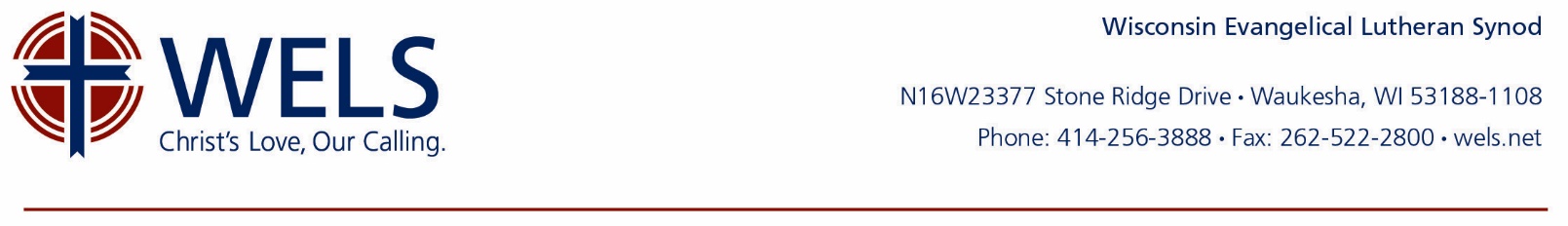 Mission Prayers Mission prayers are provided to our WELS churches for use in weekly worship, bulletins, newsletters, and prayer lists. Each week’s request asks God’s blessings on a different area of WELS ministry. The first prayer each month is written to coincide with the showing of WELS Connection.January 6WELS ministry in 2018 – Lord God, your presence in guiding the Church is clear as we look back at our blessings in 2018. Our first world mission field on the Apache Reservation celebrated its 125th anniversary. At the same time, you’ve opened new doors with the Vietnamese government inviting WELS to build a theological training center for Hmong church leaders. We thank you for the successful youth rally, media productions, relief efforts for areas of natural disaster, and the large upcoming graduating classes at Martin Lutheran College and Wisconsin Lutheran Seminary. We know you’ll continue to direct our ministry work in 2019. To you be the glory! Amen.January 13CrossWalk, Phoenix, Ariz. – Dear Jesus, the last words you gave before your ascension instructed and entrusted us, your children, to share the good news of salvation with others. We pray for your followers from CrossWalk in Phoenix, Ariz., who have left the comfort of a large church to start a new church. These modern disciples ask your blessings as they go door-to-door, hang flyers, and invite friends to join them. Bless their efforts as only you can, Lord. Amen.January 20Mission for the Visually Impaired – Loving Father, thank you for WELS Mission to the Visually impaired, which reaches out to and assists those whose visual limitations could otherwise inhibit their access to the gospel. Give us the desire and resources to help those suffering with this disability in our own congregation and throughout our synod. Amen.January 27Ukraine – Lord, in America, we sometimes take our religious freedom for granted. In Ukraine, they can’t do so because these freedoms barely exit. If those challenges weren’t enough, local superstitions and false teachers lead many astray. Politics and economic pressures add to the temptation to give up their faith. Heavenly Father, we pray that you would give the Ukrainian believers the same courage and fortitude as the early Christians, so that they never abandon the true faith. Freedom from sin in Christ is far too important to lose. Through your Holy Spirit, give them the hope and strength to carry on. Amen.February 3Wisconsin Lutheran Seminary – Lord Jesus, thank you for calling men to serve your people as pastors. Guide them particularly as they are starting out in their callings, giving them confidence that you are with them to face their struggles. Thank you for bringing about the mentoring program that has greatly encouraged our pastors. Send your Spirit to strengthen called workers and lay people alike to better proclaim the gospel in our communities and throughout the world. Amen.February 10Brandon, S.D. mission – O Holy Spirit, we are grateful that funding has been provided to start a new mission congregation in Brandon, S.D. When the pastor arrives to this mission, may the core group receive him with joyful hearts and helpful hands. Bless the groups’ gospel proclamation efforts so that their labors will be used by you to create faith in the hearts of many more people. Amen.February 17	Congregational Counseling – Lord Jesus, you gave yourself for the Church and continue to bless us with many gifts, including those who serve our synod through WELS Congregational Counseling. Bless these men and their support staff as they listen carefully to challenges congregations are facing. Give them the wisdom to provide helpful guidance to churches so that more souls can be reached with your saving Word. Amen.February 24East Asia – Heavenly Father, there are millions of people living in East Asia who are in spiritual darkness. Governments in these areas make it challenging to carry out your Son’s Great Commission. Yet we praise your name for the 150 new souls who have received the blessing of forgiveness in baptism in the past two years. Be with the five national pastors and other spiritual leaders as they serve 7 congregations and 11 church plants. Protect them and give them boldness to proclaim your name, so that the light of the gospel will create faith in many more people. Amen.